Конкурсная работаКонспект занятия по формированию целостной картины мира, расширению кругозора в старшей группе со слабовидящими детьми нарушением зрения «Путешествие в овощную страну»Номинация: Организация и содержание коррекционно-развивающей работы с обучающимися с ограниченными возможностями здоровья;Автор: Бердюгина Вера Павловна,  воспитатель высшей квалификационной категории.Учреждение: Муниципальное общеобразовательное учреждение «Коррекционная начальная школа – детский сад №14 «Аленушка» (МОУ «КНШ-Д/С №14»)Краткое описание работы:Цель: создание условий¸ способствующих развитию у детей познавательного интереса и любознательности, стремления к самостоятельному познанию через игру-театрализацию и экспериментирование.Задачи: Продолжать упражнять  детей работать с алгоритмом приготовления салата. Воспитывать аккуратность при выполнении работы.Развивать артистические и коммуникативные способности детей, умение работать в группе, ориентировку в пространстве, тактильное восприятие.	Предполагаемый результат: 	В результате  реализации задач занятия слабовидящие дети получат возможность в театрализованной деятельности  совершенствовать художественно-речевые, исполнительские навыки при чтении ролей-овощей, в  практической работе при приготовлении салата получат личный опыт, расширят кругозор по теме «Овощи», научатся работать в команде.	Получат возможность высказать свое мнение в диалоге со взрослым, по рассуждать и сделать простейшие умозаключения.Конспект занятия по формированию целостной картины мира, расширению кругозора в старшей группе со слабовидящими детьми нарушением зрения «Путешествие в овощную страну»Цель: создание условий¸ способствующих развитию у слабовидящих детей познавательного интереса и любознательности, стремления к самостоятельному познанию и размышлению через игру - театрализацию и экспериментирование.Программное содержание:Продолжать упражнять  детей работать с алгоритмом приготовления салата. Расширить представления детей о значение овощей для организма человека.Способствовать освоению простейших кулинарных навыков (умение пользоваться ножом при нарезке овощей в салат).Воспитывать аккуратность при выполнении работы.Развивать артистические и коммуникативные способности детей, умение работать в группе, ориентировку в пространстве, тактильное восприятие.Пропедевтическая работа:Дидактические игры: Сад-огород; Найди овощ; Отгадай и назови; Какого цвета; Что лишнее.Беседы: Как вырастить овощи. Какие бывают овощи.Экскурсия в овощной магазин.Чтение сказки: Мужик и медведь.Чтение стихотворения: Овощи Оборудование:Картонные ворота, макеты овощей, ободки- овощи, столики для приготовления салатов, овощи нарезные (сырые и вареные), одноразовые вилки, тарелки, салфетки.Ход занятияВоспитатель: (стоит перед большими картонными воротами). Здравствуйте дорогие ребята! Сегодня мы отправимся в путешествие в Овощную страну. Но пройти в эту страну можно только через волшебные ворота, они пред вами. А пропускают они лишь тех, кто сумеет отгадать загадки.Воспитатель загадывает загадки, дети по очереди отгадывают их. После того как прозвучит отгадка, на воротах в красивой упаковке вывешивается название овощей.Загадки:                                *Маленький, горький луку брат.  (Чеснок)*Над землей трава, под землей- алая голова.  (Свекла)*Весной одну закапывают, а осенью семью получают. (Картофель)              *Телятки гладки, привязаны к грядке.  (Огурцы)* Как на нашей грядке,выросли загадки, сочные да круглые  красные и крупные(Помидоры)                                                           * Сарафан на сарафане, платьице на платьице. А как станешь раздевать, досыта наплачешься (Лук). * Сто одежек, и все без застежек (Капуста).*Сидит девица в темнице, а коса на улице.   (Морковь)                              Воспитатель: Вот какие красивые ворота у нас получились! Теперь мы с вами в овощной стране. А вы любите овощи? Расскажите, какие овощи у вас самые любимые?Дети перечисляют названия овощей.Воспитатель: Как много овощей вы назвали. И это не случайно- ведь овощи очень вкусные. Вкусные и полезные. А есть- ли самый полезный овощ?За дверью слышится шум.Воспитатель: Ой, кто это так шумно спорит?На сцену выходят дети в костюмах овощей.Овощи (хором)             Кто из нас, из овощей,И вкуснее, и нужней?Кто при всех болезняхБудет всех полезней?Горох:             Выскочил горошек, ну и хвастунишка!            «Я такой хороший, зелененький мальчишка!             Если только захочу- всех горошком угощу». Свекла:            От обиды покраснев, свекла проворчала:                           «Дай сказать хоть слово мне, выслушай сначала.                         Я нужна и для борща и для винегрета.                          Кушай сам и угощай, лучше свеклы нету».            Капуста:         Ты уж, свекла, помолчи!                         Из капусты варят щи!                         А какие вкусные пирожки капустные!                         Зайчики плутишки любят кочерыжки!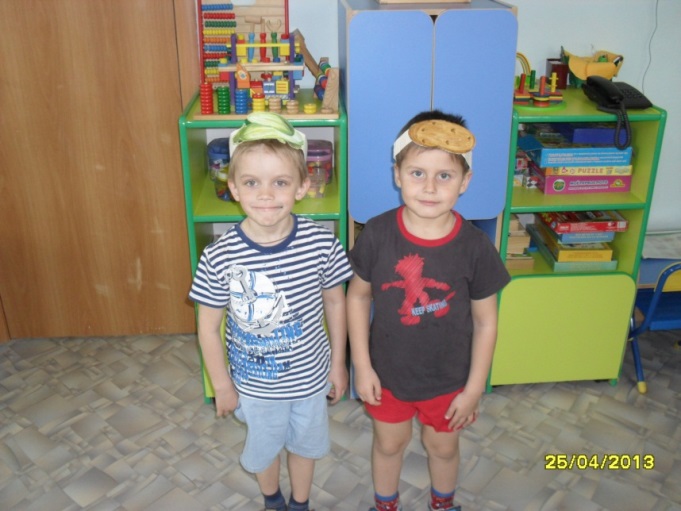                          Угощу ребяток кочерыжкой сладкой!Огурец:           Очень будете довольны,                          Съев огурчик малосольный!                          А уж свежий огуречик                          Всем понравится, конечно!                          На зубах хрустит, хрустит,                          Я могу всех угостить!Редиска:          Я, румяная редиска,                                                                          Поклонюсь вам низко-низко!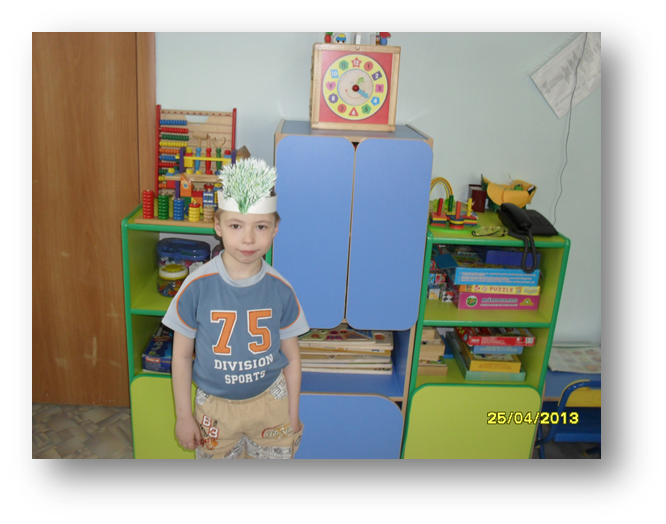                           А хвалить себя зачем?                          Я и так известна всем.Морковь:        Про меня рассказ не длинный.                          Кто не знает витамины?                          Пей всегда морковный сок                          И грызи морковку-                         Будешь ты всегда дружок,                         Крепким сильным ловкими!Помидор:       Тут надулся помидор                         И промолвил строго:                       -Не болтай морковка вздор!                        Помолчи немного.                        Самый вкусный и приятный уж конечно сок томатный!Лук:Я- приправа в каждом блюде                        И всегда полезен людям.                        Угадали? Я ваш друг,                        Я простой зеленый лук.                        Без меня- нет-нет,                        Не получится обед.Картошка:    Я, картошка, так скромна,                        Слова не сказала,                        Но картошка всем нужна-                        И большим и малым.                       Дети присаживаются на свои места.Воспитатель: Что- то я так и не поняла, ребята, какой же из овощей самый полезный? А может быть все они полезны? Ведь и лук и морковка, и капуста и свекла помогают нам быть сильными и крепкими. Поэтому каждый день они должны быть на нашем столе. А вы знаете, где выращивают овощи? Дети: На огороде, в теплице.Воспитатель: А в какое время года растут овощи на огороде?Дети: Летом, осенью.Воспитатель: А какие блюда можно приготовить с использованием моркови, свеклы, картошки?Дети: Винегрет, салат, пироги, супы, запеканки, сокиВоспитатель: Какие овощи можно есть сырыми, а какие только вареными?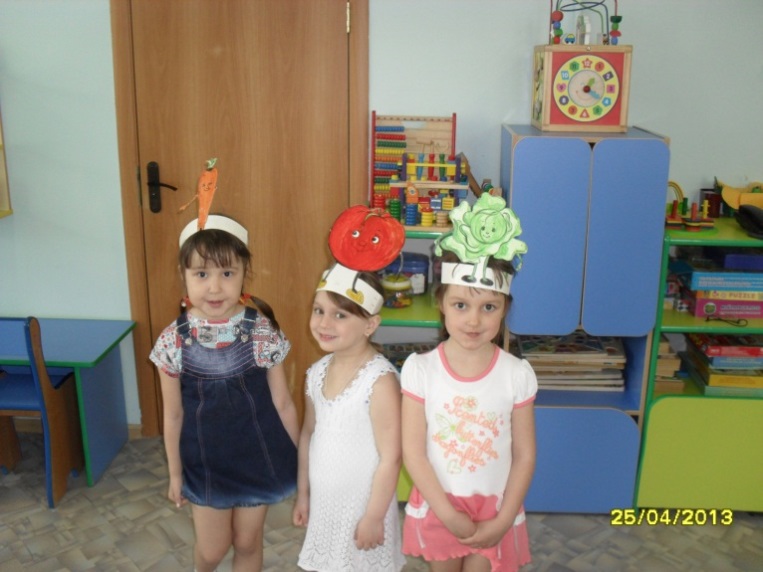 Воспитатель: Очень много разных блюд вы знаете. Но одно из них вы называли чаще всего. И это не случайно: называется он- салат, и в нем встречается сразу несколько овощей. Салат очень полезный, и есть его нужно каждый день.Я предлагаю сегодня, с помощью ваших мам, вместе приготовить свои самые любимые салаты и угостить ими друзей.                                          	Проводится конкурс салатов.Дети объединяются в команду по четыре человека. В каждой группе есть взрослый -  мама или воспитатель. Группы под руководством взрослого готовят салаты. Для этого подготавливаются столики с овощами (вымытыми,очищенными, сваренными, если это необходимо), миски, ложки, приправы, заправки.После того как салат приготовлен команды придумывают ему название.Жюри (в него могут войти родители) предлагает каждой команде представить свой салат, а затем проводится дегустация, все желающие берут одноразовые тарелки и вилки, и пробуют салаты. Перед этим воспитатель напоминает детям об основных гигиенических правилах приема пищи- вымыть руки, пользоваться одноразовой посудой, использовать только специальную салатную ложку, для того чтобы положить салат себе в тарелку.Воспитатель: Наше путешествие по овощной стране закончилось. Мы узнали много интересного об овощах, научились самостоятельно готовить салаты, но пришло время возвращаться. Прощаемся с жителями Овощной страны и через волшебные ворота вернемся домой.